SELF-EVALUATION FORMThis form is intended to assist you in self-evaluating your performance. You should complete this form and submit it to your faculty supervisor at the end of the internship.Other feedback and comments1. How relevant/helpful are the preparatory materials/training course to your internship?2. How relevant is the internship to your professional development goals?
3. What aspect(s) of the internship are you most satisfied with? Why?4. What aspect(s) of the internship are you least satisfied with? Why?5. Do you have any comments or suggestions on the internship experience?Student name	Signature 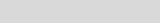 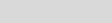 Date   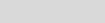 Student informationStudent informationStudent informationStudent informationStudent informationStudent nameStudent nameStudent IDDepartmentDepartmentProfessorCompanyCompanySupervisorWork term start dateWork term start dateWork term end dateInternship informationInternship informationHost organizationTotal working hoursAssigned projectsDaily responsibilitiesSkills practiced during the internshipNew skills developed during the internshipTheories tested/applied during the internshipEvaluationNot acceptableNeeds improvementSatisfactoryGood(top 30%)Excellent(top 10%)AttendancePunctualityProfessional attitude and behaviorTime managementAbility to learnFulfillment of work objectivesQuality of workInitiative/innovationAbility to communicateTeamworkLeadershipMotivationAdaptabilityAppropriate response to feedbackIndependent judgmentOrganizational fit